Генератор акустических помех (подавитель диктофонов) «БУБЕН»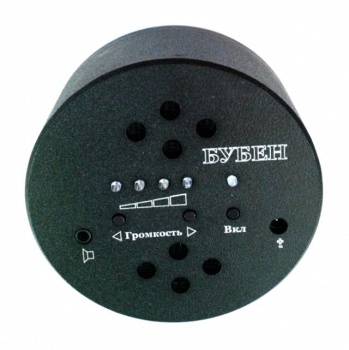 Техническое описание и инструкция по эксплуатацииОглавление1. Назначение изделия2. Состав изделия3. Основные технические характеристики изделия4. Порядок работы с изделием5. Комплект поставки6. Гарантийные обязательства1. Назначение изделия1. 1 Формирователь акустических помех, условное наименование «Бубен», далее изделие, предназначен для работы в замкнутом пространстве в качестве устройства обеспечивающего повышение уровня защиты конфиденциальных переговоров.1.2. При количестве участников переговоров более четырёх человек рекомендуется использовать либо, два и более изделия, либо подключить к выходному аудио разъёму внешний усилитель со своей акустической системой.1.3. Изделие обеспечивает:1) формирование акустической помехи типа «белый шум»;2) формирование акустической помехи речеподобного типа;2. Состав изделия2.1. В состав изделия входят следующие узлы:1) узел управления и формирования сигналов помехи;2) усилитель низкой частоты;3) динамические головки;4) узел управления индикации состояния;5) блок питания;6) корпуса.2.2. Блок питания состоит из внешней (сетевой адаптер, поставляемый по отдельному заказу) и встроенной частей. Блок питания предназначен для преобразования переменного напряжения в постоянное и формирования из входного напряжения рабочих напряжений: 5 вольт и 3,3 вольта необходимых для функционирования всех блоков изделия.2.3. Блок управления и индикации предназначен для:1) включения - выключения устройства;2) увеличения или уменьшения уровня громкости;3) отключения звука;4) отображения уровня разряда батареи.5) отображения уровня громкости.2.4. Усилитель низкой частоты и динамические головки предназначены для:1) изменения коэффициента усиления электрического сигнала;2) преобразования электрических сигналов в акустические сигналызвукового диапазона.2.5. Узел управления и формирования сигналов помехи предназначен для:1) воспринимает сигналы от кнопок управления;2) переключает устройство из режима формирования речеподобной помехи в режим формирования «белого шума».3) формирует сигналы для отображения с помощью светодиодных индикаторов;4) контролирует уровень разряда батареи;2.6. Корпус прибора выполняет две функции:- защищает электронные узлы от внешних механических воздействий;- служит в качестве резонатора для динамических головокЗ. Основные технические характеристики изделия3.1. Вид генерируемой помехи:1) акустический псевдослучайный сигнал типа «речевой хор»;2) «белый шум».3.2 Диапазон рабочих частот (по акустическому сигналу), Гц 400 .... 180003.3. Количество отображаемых ступеней регулировки усиления сигнала - 4.3.4. Выходная мощность усилителя, не менее, Вт 2.03.5. Напряжение на линейном выходе (Rh=1K), мВ 5003.6. Напряжение питания (встроенная батарея), В 2,7...5,53.7. Напряжение питания (внешний источник), В 3,7...153.7. Потребляемая мощность от сети 220 В, 50 Гц, не более 4,2 ВА.3.8. Время непрерывной работы от батарей (2600мА/час) при максимальной громкости, не менее, час 203.9. Защита изделия по питанию от переполюсовки - не требуется.3.10. Защита изделия по питанию (внешний источник питания) от перенапряжения - есть.Примечание. Пороговое напряжение отключения +15 В.3.11. Габаритные размеры (диаметр, высота), мм 90 х 403.13. Вес, не более - 300 г4. Порядок работы с изделием4.1. Установите изделие на горизонтальную поверхность.4.2. Если изделие будет работать от внутренней батареи, открутите крышку (резьбовое соединение), установите в батарейный отсек три батарейки типа АА. Закрутите крышку.4.2. Если изделие будет работать от внешнего источника питания, с помощью штыревого разъёма подсоедините к изделию сетевой адаптер, для этого используйте гнездо с символом ±.Примечание. При работе с внешним источником питания, в корпусе изделия должны быть установлены три батарейки типа АА.4.3. Нажмите и удерживайте в нажатом состоянии примерно 3 секунды кнопку Вкл. После того как, начал постоянно светится индикатор голубого цвета, кнопку Вкл. можно отпустить.4.4. С помощью кнопок (>) и (<) установите уровень громкости акустической помехи в одно из четырёх положений.4.5. Изменение уровня громкости может быть произведено либо постоянным удержанием кнопки в нажатом состоянии, либо длительным нажатием на соответствующую кнопку.4.6. Для включения режима «белый шум» нажмите и удерживайте несколько секунд кнопки (>) и (<).5. Комплект поставкиИзделие поставляется в следующей комплектации:1) устройство, в круглом корпусе,2) три батарейки типа АА,3) инструкция на русском языке.Примечание. В комплект поставки по отдельному соглашению может быть включён выносной блок питания.6. Гарантийные обязательстваСрок службы прибора не менее 5-ти лет. Производитель гарантирует бесперебойную работу прибора в течение 12 месяцев с момента покупки. Магазин Мой Город, Москва, м. Бауманская, ул. Бауманская, д. 11 mini-diktofony.ru 